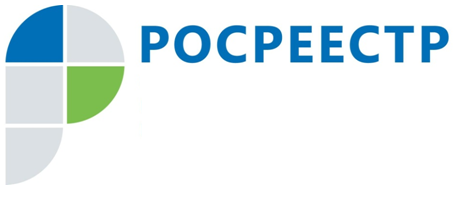 Управлением Росреестра по Тульской области составлен  рейтинг кадастровых инженеровУправление Росреестра по Тульской области подготовило рейтинг кадастровых инженеров, осуществляющих свою деятельность на территории Тульской области, за октябрь 2019 года. Оценка эффективности кадастровых инженеров сформирована по такому показателю, как  доля принятых решений о приостановлении в кадастровом учете от объема поданных кадастровым инженером документов.Управление Росреестра по Тульской области рекомендует ознакомиться с рейтингом кадастровых инженеров перед заключением договора на выполнение кадастровых работ. Благодаря данному рейтингу граждане заочно могут составить представление о результатах профессиональной деятельности специалиста и снизить свои риски.№ п.п.ФИОНомер аттестатаКоличество приостановок (шт.)Общее количество заявлений (шт.)доля приостановок (%)1Абдуллаев Рамин Гасрет Оглы71-15-3960302Аверьянов Александр Евгеньевич71-11-15401603Аксенова Марина Алексеевна36-14-6410104Алдошкин Константин Сергеевич71-13-33503705Алексеев Эдуард Геннадьевич33-10-6201106Алексеева Мария Владимировна71-10-6812747Алексеева Юлия Валентиновна71-11-2200608Алёшина Яна Владимировна71-15-3980109Алисов Сергей Сергеевич77-11-42209010Алтынов Вячеслав Игоревич71-14-37205011Алякина Татьяна Владимировна71-15-41301012Аляшева Елена Александровна71-11-98227713Андреева Елена Александровна71-13-334013014Андреева Наталья Юрьевна71-14-39106015Анисимова Светлана Ивановна71-12-271034016Аносов Борис Георгиевич71-11-18603017Антонов Виктор Алексеевич71-11-1893112718Антонова Елена Алексеевна71-10-103019Арон Марина Ильинична71-10-2013020Афонина Вера Николаевна71-10-5707021Ачкасов Николай Алексеевич71-11-232158222Бакин Александр Владимирович71-15-418141223Баландин Сергей Павлович71-11-23507024Барабанова Ирина Владимировна71-15-429232625Барабанова Наталья Владимировна71-11-13009026Барулина Ольга Владимировна71-13-351013027Басова Ирина Анатольевна71-13-34101028Баулина Людмила Владимировна67-12-0321133329Бахотский Денис Сергеевич57-10-5161730Бахотский Максим Сергеевич57-11-57012031Беляков Андрей Сергеевич71-15-399117632Берендеева Дина Раисовна71-10-471110033Бибеа Екатерина Юрьевна71-11-16101034Бибеа Роман Владимирович71-11-16003035Бизина Ольга Анатольевна71-10-75191136Блудов Александр Борисович69-10-101110037Бобер Сергей Антонович71-11-192191138Боровичко Юлия Станиславовна71-13-331181339Бреева Елена Александровна71-11-21705040Бударин Александр Николаевич71-15-39209041Бударина Валентина Викторовна71-12-259077042Бурашников Виктор Александрович71-11-15002043Бурдикова Наталья Вячеславовна71-13-349017044Бурмистрова Ольга Анатольевна71-11-190122545Бутузова Наталья Викторовна71-11-1101110046Быстримович Оксана Альбертовна71-15-406011047Васильева Марина Викторовна71-10-32134348Вашунин Евгений Николаевич71-11-231114749Вишневская Ирина Анатольевна71-13-3324391050Вишнякова Олеся Евгеньевна71-12-305132351Власова Татьяна Юрьевна71-15-397137352Воинцев Игорь Николаевич71-11-245112853Волкова Ольга Александровна71-12-294016054Воробьёв Антон Евгеньевич71-16-475292255Выборнова Валентина Михайловна71-15-400125056Гаврилов Владимир Викторович71-13-317012057Глазунова Елена Евгеньевна71-14-362141258Горностаева Наталья Николаевна48-15-43001059Грачева Марина Валентиновна71-11-177029060Гречишкина Виктория Вячеславовна71-12-300230761Грибкова Татьяна Владимировна71-15-4123291062Григоренко Елена Викторовна86-15-32603063Григорьев Роман Николаевич71-11-23301064Гриценко Елена Олеговна71-11-111138365Губернаторова Лидия Александровна63-10-4001066Гулькина Ольга Викторовна71-11-252112867Гуреева Елена Анатольевна71-10-606068Гусева Наталья Ивановна71-16-46506069Гусейнов Валерий Олегович57-16-21505070Данилова Светлана Евгеньевна71-10-6901071Дацко Ольга Сергеевна71-10-3609072Дворниченко Татьяна Николаевна71-15-394113873Демьянов Павел Алексеевич71-11-144450874Дергачева Елена Викторовна71-10-66017075Дешко Дмитрий Михайлович71-13-32309076Добросердов Михаил Васильевич32-16-2561110077Дроц Оксана Викторовна40-10-31021078Дроц Сергей Евгеньевич40-10-3009079Дубровина Нина Вячеславовна71-10-26125080Дульский Николай Николаевич08-10-2393381Дьяков Игорь Николаевич71-11-222120582Евдокимова Ольга Владимировна71-14-373023083Елисеева Юлия Владимировна40-10-15013084Еремин Николай Александрович71-11-17105085Ермакова Анна Владимировна86-11-148133386Ерошкин Алексей Владимирович71-11-243012087Ефименко Сергей Валериевич71-16-477133388Жданов Андрей Николаевич62-12-31301089Жукова Нина Сергеевна77-15-18802090Журавлева Елена Александровна71-14-38101091Зайвый Виталий Викторович71-10-8112892Зайвый Димитрий Витальевич71-10-11116693Зайцева Анастасия Николаевна71-15-439011094Заплутанов Сергей Евгеньевич71-10-15012095Захарова Любовь Викторовна71-13-34506096Захарочкина Маргарита Александровна40-15-38702097Звездин Анатолий Юрьевич71-13-31207098Згурский Евгений Павлович71-16-479137399Зенин Анатолий Николаевич57-12-105030100Зименков Алексей Викторович71-11-1470100101Золотухин Андрей Андреевич71-10-121303102Зотов Максим Владимирович71-14-3893417103Зотов Петр Вячеславович71-11-1413378104Ильменский Илья Валерьевич71-13-30921012105Истратова Елена Владимировна71-11-195020106Казарин Андрей Николаевич71-16-4802405107Кайнов Алексей Михайлович71-11-23611010108Калашников Владимир Александрович71-12-284030109Камышная Светлана Владимировна71-10-181333110Каретникова Татьяна Вячеславовна71-10-441176111Карпова Татьяна Васильевна77-13-18050112Карташова Светлана Анатольевна71-10-131714113Касатин Сергей Сергеевич62-11-203020114Кваша Сергей Игоревич71-16-467080115Киндеева Татьяна Владимировна71-12-28943811116Кириллова Елена Олеговна77-11-590010117Киселёва Наталья Анатольевна71-12-2971293118Колодницкий Андрей Михайлович71-12-27053116119Комаров Александр Юрьевич71-15-4041425120Кондратенко Татьяна Викторовна71-11-2550210121Косоногов Николай Игоревич71-14-35821118122Костерева Екатерина Алексеевна71-16-47321613123Кравцова Екатерина Викторовна71-16-474030124Крикунова Анна Александровна71-15-4301234125Крылов Александр Петрович71-10-55090126Кузиков Павел Сергеевич71-14-37622110127Куликов Дмитрий Петрович71-16-4680110128Купцова Юлия Михайловна71-13-325030129Лазарев Виктор Александрович71-15-44621414130Лазарева Наталья Валерьевна71-10-59050131Лазаренкова Елена Владимировна32-15-233010132Ланкина Надежда Валентиновна71-14-3901166133Латышева Маргарита Игоревна71-10-270190134Леонов Владимир Петрович71-11-13152124135Лепехин Дмитрий Викторович71-10-91714136Лобанова Алла Владимировна77-10-750210137Лубенников Константин Егорович71-11-202050138Лямичев Роман Олегович71-11-205050139Малютина Ольга Алексеевна71-15-4330100140Маляренко Александр Дмитриевич71-12-27521217141Мамедов Вусал Осман оглы57-16-2073824142Маньков Сергей Михайлович58-11-104010143Мареева Марина Ивановна50-10-187010144Маркова Светлана Владимировна71-11-10722010145Матвеева Анастасия Владимировна71-16-4580300146Матюхов Сергей Дмитриевич71-16-4610120147Махт Сабина Рафиковна02-14-1223010148Медведев Алексей Вячеславович71-13-3386778149Мелёхин Алексей Юрьевич35-13-323030150Меркулова Галина Алексеевна71-11-244050151Миляев Сергей Владимирович71-11-1455757152Миляева Валентина Владимировна71-12-303020153Миронов Андрей Валерьевич71-10-4071644154Миронов Сергей Юрьевич71-11-254090155Михалина Татьяна Ивановна71-11-1490230156Михеева Елена Сергеевна71-11-168030157Михотина Екатерина Сергеевна58-12-199020158Молчанов Игорь Александрови71-15-4071303159Морозов Алексей Александрович71-10-39050160Мосягина Галина Валерьевна71-11-153060161Мотина Марина Андреевна71-14-3630160162Моторин Павел Викторович71-11-138010163Моховов Евгений Юрьевич71-14-35721613164Мурашов Андрей Николаевич71-11-1721393165Нагорный Евгений Валерьевич71-15-440060166Никонорова Елена Юрьевна71-11-1271147167Никулина Анастасия Сергеевна47-13-0517050168Нищенко Елена Михайловна71-11-1751617169Новиков Александр Сергеевич71-11-2585559170Новохатка Светлана Михайловна71-10-43070171Овинников Юрий Иванович71-11-2461520172Окорокова Екатерина Владимировна71-16-4624696173Ольхова Лариса Анатольевна36-14-626050174Осечкин Денис Александрович71-15-427010175Осипенко Константин Эдуардович71-11-1640410176Павлова Анастасия Викторовна40-15-378010177Пантелеев Сергей Викторович71-11-2261617178Петренко Надежда Алексеевна71-10-70090179Петухов Дмитрий Анатольевич71-11-18331817180Петухова Наталья Николаевна71-10-192277181Пешехонцев Дмитрий Анатольевич71-12-2831147182Пешнин Владимир Валентинович71-10-62070183Писков Сергей Александрович71-10-28060184Платонов Андрей Владимирович71-15-428020185Победина Валентина Станиславовна76-16-4570200186Поленов Алексей Сергеевич36-15-700010187Полозков Андрей Александрович71-11-128040188Полынников Сергей Александрович57-14-17811100189Попова Наталья Николаевна71-12-27921414190Потапова Елена Александровна71-15-409090191Преображенская Ирина Борисовна71-10-4511010192Преображенская Татьяна Олеговна71-16-4521911193Провоторов Андрей Николаевич50-11-487010194Прозоркевич Марина Викторовна71-14-354050195Протчев Николай Александрович71-11-179010196Прошков Владислав Викторович71-15-448010197Прудникова Юлия Владимировна71-15-4360170198Пяткин Сергей Анатольевич71-11-1842258199Редкова Екатерина Алексеевна71-16-4531119200Рейм Илья Игоревич71-15-42622010201Решетова Карина Викторовна52-12-5141425202Родин Алексей Владимирович71-10-291313203Романова Мария Сергеевна71-16-4642474204Рылеев Александр Анатольевич71-11-1422494205Рябова Оксана Андреевна71-13-339020206Рябова Светлана Вячеславовна71-14-3520140207Саакян Гриша Мгерович71-11-169080208Саватеева Марина Борисовна71-11-1082464209Савина Ксения Викторовна71-16-4693397210Сазонова Дарья Николаевна62-15-5271617211Самсонов Михаил Викторович77-11-201617212Семенова Оксана Вячеславовна21-15-45020213Сенин Сергей Юрьевич71-10-71090214Сергеева Инна Николаевна71-11-239030215Сергеева Татьяна Евгеньевна71-15-449010216Серегин Николай Александрович57-13-1400140217Сигунова Елена Ильинична71-11-1550130218Силаева София Сергеевна71-14-355020219Сильянов Дмитрий Андреевич77-13-3284850220Скопцова Галина Борисовна71-11-921244221Скотникова Наталья Станиславна57-11-73010222Скребунов Сергей Юрьевич71-13-31396713223Соломин Евгений Евгеньевич71-13-316070224Спирин Роман Александрович71-11-135020225Статная Ирина Валентиновна50-14-97911100226Стенякин Николай Николаевич71-11-16621911227Сурмина Светлана Евгеньевна71-10-4931225228Суслова Светлана Александровна71-13-35065611229Сухарев Денис Сергеевич71-10-380170230Сушкина Ольга Андреевна71-16-4591714231Тарасов Артем Анатольевич71-15-4410160232Терентьев Михаил Александрович71-12-272020233Терехов Александр Геннадьевич44-11-80040234Тиханкина Юлия Юрьевна40-11-1982450235Тишкина Татьяна Валерьевна71-16-4600210236Толстошеев Алексей Иванович71-11-13653514237Трусов Евгений Викторович71-10-354735238Урывская Екатерина Юрьевна36-16-720030239Уткина Наталья Ивановна71-14-3701303240Федонина Марина Алексевна71-12-2921264241Хаит Роман Маркович71-14-3840140242Хайруллин Альберт Раисович71-10-501714243Ханина Софья Алексеевна71-10-640100244Хардикова Татьяна Николаевна71-13-3060480245Харитонова Нина Владимировна71-10-51010246Харламова Оксана Николаевна71-15-4340240247Хахаева Светлана Леонидовна71-10-1031225248Хохлов Александр Эдуардович71-12-286080249Хрипливый Владимир Андреевич71-11-124070250Хрипливый Дмитрий Владимирович71-11-125070251Хурчак Елена Вячеславовна36-10-402729252Цинковская Елена Владимировна71-10-522367253Чермошанская Юлия Викторовна71-10-240120254Черников Вадим Иванович71-11-12021414255Чернышова Ольга Валерьевна71-13-3220110256Четвериков Вадим Олегович71-13-321080257Чечеткина Татьяна Тимофеевна71-10-530190258Чудновцев Александр Владимирович71-11-2032729259Чукина Юлия Геннадьевна71-12-29921712260Шаховцева Елена Аркадьевна71-10-31020261Шевелёк Алексей Анатольевич77-11-432090262Шидловская Ольга Викторовна71-11-1332267263Шмарова Людмила Николаевна57-11-78020264Шувалов Владимир Алексеевич71-11-1851617265Шулепов Кирилл Дмитриевич71-16-47621118266Шутка Сергей Иванович71-10-211617267Щедров Максим Александрович71-15-4420660268Щедрова Елена Аркадьевна71-11-1581119269Юлина Ольга Александровна71-10-200250270Юрова Ангелина Андреевна71-14-371070271Янина Елена Евгеньевна71-14-364090